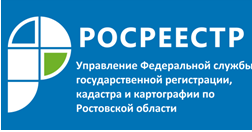 Пресс-релиз                                                                                                                                   Сотрудники Управления Росреестра по Ростовской области провели обучающее мероприятие для специалистов МФЦ17 марта специалисты донского Управления Росреестра и филиала ФГБУ «ФКП Росреестра» по Ростовской области провели семинар для сотрудников МФЦ региона. Мероприятие, посвященное вопросам развития сети МФЦ в Ростовской области, прошло в режиме видеоконференцсвязи.Подобные семинары проводятся регулярно. На них разъясняются наиболее актуальные вопросы, которые возникают у специалистов многофункциональных центров, задействованных при приеме и выдаче документов в рамах оказания государственных услуг Росреестра.На нынешней встрече обсуждались особенности предоставления государственных услуг Росреестра на площадках МФЦ Ростовской области, в том числе порядок приема документов на регистрацию права собственности в рамках «гаражной амнистии».В семинаре приняли участие начальник отдела государственной регистрации недвижимости Управления Росреестра по Ростовской области Наталья Явленская, начальник отдела координации и анализа деятельности в учетно-регистрационной сфере Управления Росреестра по Ростовской области Надежда Гордиенко, заместитель начальника межрайонного отдела филиала ФГБУ «ФКП Росреестра» по Ростовской области Карина Попова.Контакты для СМИ:Пресс-служба Управления Росреестра по Ростовской областиТатьяна Фатеева8-938-169-55-69FateevaTA@r61.rosreestr.ruwww.rosreestr.gov.ru